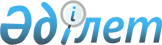 Об изменении границ города АлматыУказ Президента Республики Казахстан от 2 апреля 2001 года N 579

      В соответствии с представлением Правительства Республики Казахстан, подготовленным согласно статье 9 Закона Республики Казахстан Z934200_ "Об административно-территориальном устройстве Республики Казахстан" от 8 декабря 1993 года, и учитывая мнения представительных и исполнительных органов города Алматы и Алматинской области, постановляю: 

      1. Изменить границы города Алматы, включив в городскую черту часть земель Карасайского района Алматинской области (согласно приложению) общей площадью 158,4 гектара.     2. Настоящий Указ вступает в силу со дня опубликования.     ПрезидентРеспублики Казахстан                                                            Приложение                                                  к Указу Президента                                                  Республики Казахстан                                               от 2 апреля 2001 г. N 579                             Экспликация          части земель Алматинской области, передаваемой             в административные границы города Алматы___________________________________________________________________________ N !Наименование !Всего!                 в том числеп/п!  района     !(га) !__________________________________________________   !             !     !пашня ! в том   !многолетние!пастбища!итого   !             !     !      ! числе   !насаждения !        !сельско-     !             !     !      !орошаемая!           !        !хозяйственных   !             !     !      !         !           !        !угодий___________________________________________________________________________ 1 !     2       !  3  !   4  !    5    !     6     !    7   !     8___________________________________________________________________________ 1   Карасайский  158,4   71,5   37,8       51,1        6,3     128,9___________________________________________________________________________продолжение таблицы:____________________________лесополосы  !  прочие       !____________________________!     9      !     10        !____________________________!    5,0     !    24,5       !____________________________!     (Специалисты: Склярова И.В.,              Абрамова Т.М.)      
					© 2012. РГП на ПХВ «Институт законодательства и правовой информации Республики Казахстан» Министерства юстиции Республики Казахстан
				